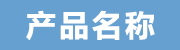 高低温试验箱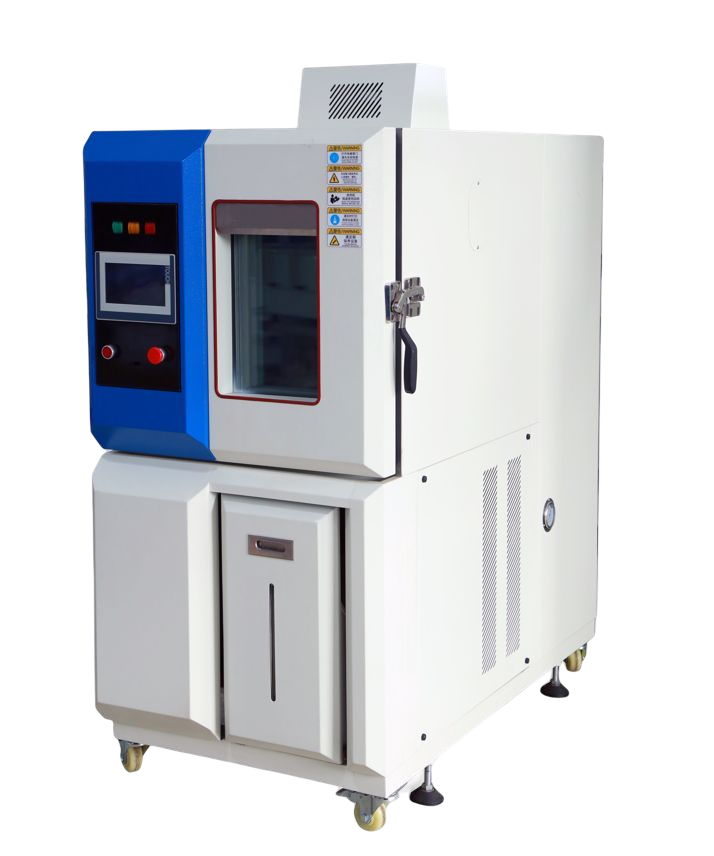 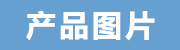 高低温试验箱：适用于工业产品高温、低温的可靠性试验。对电子电工、汽车摩托、航空航天、船舶兵器、高等院校、科研单位等相关产品的零部件及材料在高温、低温（交变）循环变化的情况下，检验其各项性能指标。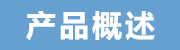 产品具有较宽的温度控制范围，其性能指标均达到国家标准GB10592-89高低温试验箱技术条件，适用于按GB2423.1、GB2423.2《电工电子产品环境试验 试验A：低温试验方法，试验B：高温试验方法》对产品进行低温、高温试验及恒定温热试验。产品符合GB2423.1、GB2423.2、GJB150.3、GJB150.4、IEC、MIL标准。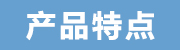 1、内壁：进口SUS304不锈钢2、外壳：冷轧板静电喷涂3、保温材料：硬质聚氨脂发泡或超细玻璃棉，具有保温性有好等特点4、密封：进口硅胶密封条5、控温湿方式：BTHC平衡调温调湿6、温湿度调节仪：进口韩国智能数显PID整定调节仪，0.2级精度7、加热：不锈钢翅片空气加热8、冷机：原装进口全封闭压缩机，机械式单级制冷或复迭低温回路系统9、设备供水净化器10、上电自动进水11、对流系统：空调专用电机定制铝风叶12、设备运行定时器13、箱门中央设大面积观察窗，并配有观察灯14、全自动控制与安全保护协调系统。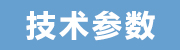 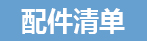 型号型号GDWX-100GDWX -150GDWX -250GDWX -500GDWX -800GDWX -1000工作室尺寸(CM)工作室尺寸(CM)50*40*5050*50*6060*55*7580*80*8080*100*100100*100*100外型尺寸(CM)外型尺寸(CM)70*132*16270*148*17280*148*185100*145*178120*178*211120*198*211功率(-40℃)功率(-40℃)3.5(KW)4.0(KW)4.5 (KW)7.5(KW)9.0(KW)10.5(KW)性
能
指
标
控
制
系
统温度范围A:-20℃～150℃ B:-40℃～150℃ C:-60℃～150℃ D:-70℃～150℃A:-20℃～150℃ B:-40℃～150℃ C:-60℃～150℃ D:-70℃～150℃A:-20℃～150℃ B:-40℃～150℃ C:-60℃～150℃ D:-70℃～150℃A:-20℃～150℃ B:-40℃～150℃ C:-60℃～150℃ D:-70℃～150℃A:-20℃～150℃ B:-40℃～150℃ C:-60℃～150℃ D:-70℃～150℃A:-20℃～150℃ B:-40℃～150℃ C:-60℃～150℃ D:-70℃～150℃性
能
指
标
控
制
系
统波动度±0.5℃±0.5℃±0.5℃±0.5℃±0.5℃±0.5℃性
能
指
标
控
制
系
统均匀度±2℃±2℃±2℃±2℃±2℃±2℃性
能
指
标
控
制
系
统升温速率1.0～3.0℃/min1.0～3.0℃/min1.0～3.0℃/min1.0～3.0℃/min1.0～3.0℃/min1.0～3.0℃/min性
能
指
标
控
制
系
统降温速率0.7～1.0℃/min0.7～1.0℃/min0.7～1.0℃/min0.7～1.0℃/min0.7～1.0℃/min0.7～1.0℃/min性
能
指
标
控
制
系
统控制器7寸触摸屏控制、P.I.D + S.S.R.微电脑集成控制器7寸触摸屏控制、P.I.D + S.S.R.微电脑集成控制器7寸触摸屏控制、P.I.D + S.S.R.微电脑集成控制器7寸触摸屏控制、P.I.D + S.S.R.微电脑集成控制器7寸触摸屏控制、P.I.D + S.S.R.微电脑集成控制器7寸触摸屏控制、P.I.D + S.S.R.微电脑集成控制器性
能
指
标
控
制
系
统精度范围设定精度：温度0.1℃，指示精度：温度0.1℃设定精度：温度0.1℃，指示精度：温度0.1℃设定精度：温度0.1℃，指示精度：温度0.1℃设定精度：温度0.1℃，指示精度：温度0.1℃设定精度：温度0.1℃，指示精度：温度0.1℃设定精度：温度0.1℃，指示精度：温度0.1℃性
能
指
标
控
制
系
统温湿度传感器铂金电阻 PT100Ω/MV铂金电阻 PT100Ω/MV铂金电阻 PT100Ω/MV铂金电阻 PT100Ω/MV铂金电阻 PT100Ω/MV铂金电阻 PT100Ω/MV性
能
指
标
控
制
系
统加热系统全独立系统，镍铬合金电加热式加热器全独立系统，镍铬合金电加热式加热器全独立系统，镍铬合金电加热式加热器全独立系统，镍铬合金电加热式加热器全独立系统，镍铬合金电加热式加热器全独立系统，镍铬合金电加热式加热器性
能
指
标
控
制
系
统制冷系统法国原装全封闭风冷式单级/复迭压缩机制冷方式法国原装全封闭风冷式单级/复迭压缩机制冷方式法国原装全封闭风冷式单级/复迭压缩机制冷方式法国原装全封闭风冷式单级/复迭压缩机制冷方式法国原装全封闭风冷式单级/复迭压缩机制冷方式法国原装全封闭风冷式单级/复迭压缩机制冷方式性
能
指
标
控
制
系
统循环系统耐温低噪音空调型电机.多叶式离心风轮耐温低噪音空调型电机.多叶式离心风轮耐温低噪音空调型电机.多叶式离心风轮耐温低噪音空调型电机.多叶式离心风轮耐温低噪音空调型电机.多叶式离心风轮耐温低噪音空调型电机.多叶式离心风轮使
用
材
料外箱材质优质碳素钢板.磷化静电喷塑处理优质碳素钢板.磷化静电喷塑处理优质碳素钢板.磷化静电喷塑处理优质碳素钢板.磷化静电喷塑处理优质碳素钢板.磷化静电喷塑处理优质碳素钢板.磷化静电喷塑处理使
用
材
料内箱材质SUS304不锈钢优质镜面光板SUS304不锈钢优质镜面光板SUS304不锈钢优质镜面光板SUS304不锈钢优质镜面光板SUS304不锈钢优质镜面光板SUS304不锈钢优质镜面光板使
用
材
料保温材质聚氨酯硬质发泡/超细玻璃纤维棉聚氨酯硬质发泡/超细玻璃纤维棉聚氨酯硬质发泡/超细玻璃纤维棉聚氨酯硬质发泡/超细玻璃纤维棉聚氨酯硬质发泡/超细玻璃纤维棉聚氨酯硬质发泡/超细玻璃纤维棉使
用
材
料门框隔热双层耐高低温老化硅橡胶门密封条双层耐高低温老化硅橡胶门密封条双层耐高低温老化硅橡胶门密封条双层耐高低温老化硅橡胶门密封条双层耐高低温老化硅橡胶门密封条双层耐高低温老化硅橡胶门密封条标准配置标准配置多层加热触霜附照明玻璃视窗1套、试品架2个、测试引线孔（50mm）1个多层加热触霜附照明玻璃视窗1套、试品架2个、测试引线孔（50mm）1个多层加热触霜附照明玻璃视窗1套、试品架2个、测试引线孔（50mm）1个多层加热触霜附照明玻璃视窗1套、试品架2个、测试引线孔（50mm）1个多层加热触霜附照明玻璃视窗1套、试品架2个、测试引线孔（50mm）1个多层加热触霜附照明玻璃视窗1套、试品架2个、测试引线孔（50mm）1个安全保护安全保护漏电、短路、超温、电机过热、压缩机超压、过载、过电流保护漏电、短路、超温、电机过热、压缩机超压、过载、过电流保护漏电、短路、超温、电机过热、压缩机超压、过载、过电流保护漏电、短路、超温、电机过热、压缩机超压、过载、过电流保护漏电、短路、超温、电机过热、压缩机超压、过载、过电流保护漏电、短路、超温、电机过热、压缩机超压、过载、过电流保护定时功能定时功能0.1～999.9（H、M、S）可调0.1～999.9（H、M、S）可调0.1～999.9（H、M、S）可调0.1～999.9（H、M、S）可调0.1～999.9（H、M、S）可调0.1～999.9（H、M、S）可调电源电压电源电压AC380V±10％ 50±0.5Hz 三相五线制AC380V±10％ 50±0.5Hz 三相五线制AC380V±10％ 50±0.5Hz 三相五线制AC380V±10％ 50±0.5Hz 三相五线制AC380V±10％ 50±0.5Hz 三相五线制AC380V±10％ 50±0.5Hz 三相五线制使用环境温度使用环境温度5℃～＋30℃ ≤85％R.H5℃～＋30℃ ≤85％R.H5℃～＋30℃ ≤85％R.H5℃～＋30℃ ≤85％R.H5℃～＋30℃ ≤85％R.H5℃～＋30℃ ≤85％R.H注：1、A含义：-20-150度 ;    B:-40℃～150℃;     C:-60℃～150℃     D:-70℃～150℃
    2、以上数据均在环境温度（QT）25℃.工作室无负载条件下测得
    3、可根据用户的具体要求定做非标型“高低温试验室”
    注：1、A含义：-20-150度 ;    B:-40℃～150℃;     C:-60℃～150℃     D:-70℃～150℃
    2、以上数据均在环境温度（QT）25℃.工作室无负载条件下测得
    3、可根据用户的具体要求定做非标型“高低温试验室”
    注：1、A含义：-20-150度 ;    B:-40℃～150℃;     C:-60℃～150℃     D:-70℃～150℃
    2、以上数据均在环境温度（QT）25℃.工作室无负载条件下测得
    3、可根据用户的具体要求定做非标型“高低温试验室”
    注：1、A含义：-20-150度 ;    B:-40℃～150℃;     C:-60℃～150℃     D:-70℃～150℃
    2、以上数据均在环境温度（QT）25℃.工作室无负载条件下测得
    3、可根据用户的具体要求定做非标型“高低温试验室”
    注：1、A含义：-20-150度 ;    B:-40℃～150℃;     C:-60℃～150℃     D:-70℃～150℃
    2、以上数据均在环境温度（QT）25℃.工作室无负载条件下测得
    3、可根据用户的具体要求定做非标型“高低温试验室”
    注：1、A含义：-20-150度 ;    B:-40℃～150℃;     C:-60℃～150℃     D:-70℃～150℃
    2、以上数据均在环境温度（QT）25℃.工作室无负载条件下测得
    3、可根据用户的具体要求定做非标型“高低温试验室”
    注：1、A含义：-20-150度 ;    B:-40℃～150℃;     C:-60℃～150℃     D:-70℃～150℃
    2、以上数据均在环境温度（QT）25℃.工作室无负载条件下测得
    3、可根据用户的具体要求定做非标型“高低温试验室”
    注：1、A含义：-20-150度 ;    B:-40℃～150℃;     C:-60℃～150℃     D:-70℃～150℃
    2、以上数据均在环境温度（QT）25℃.工作室无负载条件下测得
    3、可根据用户的具体要求定做非标型“高低温试验室”
    序号名称数量1主机12电源线13硅胶塞14合格证15保修卡16说明书1